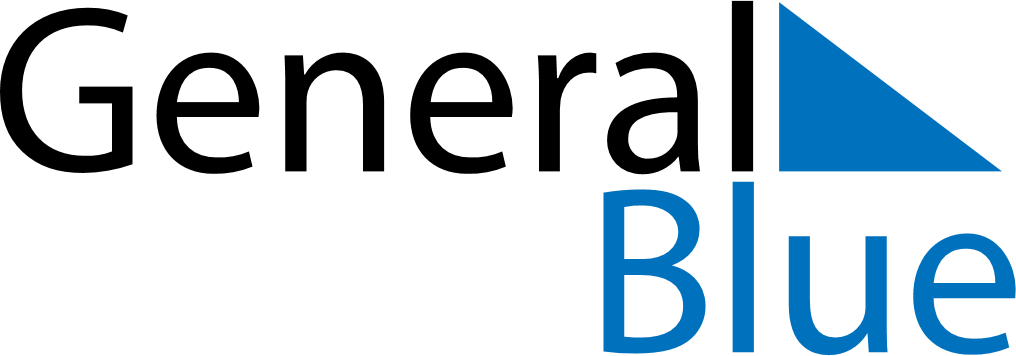 December 2023December 2023December 2023Central African RepublicCentral African RepublicSUNMONTUEWEDTHUFRISAT12Republic Day3456789101112131415161718192021222324252627282930Christmas Day31